 Declaratie de Conformitate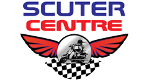        Sc Scuter Centre Srl , cu sediul in Bucuresti, Str. Spineni nr. 18 Sector 4, Bucuresti,Tel 0724561013/0213320625, indentificata cu RO19212632,Asiguram si declaram pe propria raspundere, ca produsele comercializate de noi, marca cod pe ambalaj, lot pe ambalaj,mentionate pe factura de achizitie la care se refera aceasta declaratie, sunt in conformitate cu prevederile Art. 5 din HG1022/2002 privind produsele si serviciile care pot pune in pericol viata, sanatatea si nu produc un impact negativ asupra mediului si sunt in conformitate cu: documente,standard, specificatiile tehnice producator/importator, standard europene si omologari international, conform inscriptionarii pe produs.    Conditiile de garantie sunt in conformitate cu Legea nr. 449/2003, republicata in 2008, privind vanzarea produselor si garantiile asociate acestora cu modificarile si completarile ulterioare si cu Ordonanta nr. 21/1992 privind protectia consumatorilor. In momentul solicitarii garantiei este necesara prezentarea produselor defecte in ambalajul original (acolo unde este cazul), impreuna cu accesoriile aferente si copiile de pe factura fiscala si a certificatului de garantie. In cazul in care produsele ajung neinsotite de aceste documente, acestea pot fi returnate solicitantului/expeditorului fara a i se solutiona garantia si contra cost pentru transportul retur a acestora.     Nu fac obiectul garantiei produsele care prezinta defecte fizice precum: lovituri, crapaturi, ciobiri, componente/piese plesnite etc., etichete sau sigilii de garantie deteriorate, indepartate sau modificate, produsele utilizate in conditii neadecvate (supunerea la variatii mari de temperatura si presiune, socuri mecanice, manipulare incorecta, incarcare peste limita, noxe sau sub actiunea substantelor chimice etc.).     In cazul solicitarii nejustificate de acordare a garantiei, ne rezervam dreptul de a cere beneficiarului contravaloarea manoperei de investigare a produsului reclamat ca fiind defect , in suma de 10% din valoarea produslui , TVA inclus.Va rugam sa descarcati conditile de garantie pentru gama de produse de care sunteti interesat.